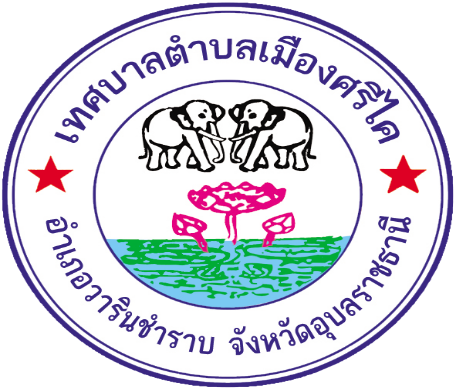 รายงานผลการดำเนินการเพื่อส่งเสริมคุณธรรมและความโปร่งใสภายในหน่วยงานประจำปีงบประมาณ พ.ศ. ๒๕๖๖ รอบ ๑๒ เดือน (เดือนตุลาคม ๒๕๖๕ - กันยายน ๒๕๖๖) หน่วยงานเทศบาลตำบลเมืองศรีไคอำเภอจังหวัดอุบลราชธานีจัดทำโดยสำนักงานปลัด (งานนโยบายและแผน)เทศบาลตำบลเมืองศรีไคจากการวิเคราะห์ผลการประเมินคุณธรรมและความโปร่งใส ในการดาเนินงานของหน่วยงานภาครัฐ(ITA) ของเทศบาลตำบลเมืองศรีไค ประจำปีงบประมาณ พ.ศ. 2565 เทศบาลเมืองตำบลเมืองศรีไค ได้กำหนดมาตรการ/แนวทางในการขับเคลื่อนการส่งเสริมคุณธรรมและความโปร่งใส ในการดำเนินงานของหน่วยงานในปีงบประมาณ พ.ศ. 2566 โดยได้มีการดำเนินการขับเคลื่อนตามมาตรการส่งเสริมคุณธรรมและความโปร่งใสของหน่วยงาน ดังนี้มาตรการ/แนวทางขั้นตอน/วิธีการปฏิบัติหน่วยงานผู้รับผิดชอบระยะเวลาดำเนินการสรุปผลการดำเนินการผลลัพธ์/ความสำเร็จมาตรการเพิ่มประสิทธิภาพการดำเนินงานและการสื่อสารกับบุคคลภายนอกมาตรการเพิ่มประสิทธิภาพการดำเนินงานและการสื่อสารกับบุคคลภายนอกมาตรการเพิ่มประสิทธิภาพการดำเนินงานและการสื่อสารกับบุคคลภายนอกมาตรการเพิ่มประสิทธิภาพการดำเนินงานและการสื่อสารกับบุคคลภายนอกมาตรการเพิ่มประสิทธิภาพการดำเนินงานและการสื่อสารกับบุคคลภายนอกมาตรการเพิ่มประสิทธิภาพการดำเนินงานและการสื่อสารกับบุคคลภายนอก๑. คุณภาพการดำเนินงาน๑) ประชุมชี้แจงพัฒนาบุคคลภายในการให้บริการอย่างเท่าเทียมเป็นไปตามขั้นตอน พร้ัอมชี้แจงข้อมูลการให้บริการอย่างครบถ้วน๒) จัดทำการประชาสัมพันธ์ให้ผู้มาบริการทราบถึงขั้นตอนระยะเวลาเอกสารที่ใช้ในการติดต่องานเพื่อให้ผู้มารับบริการมีความสะดวกรวดเร็วในการมารับบริการจัดประชุมบุคลากรภายในชี้แจงการปฎิบัติงานการให้บริการอย่างเท่าเทียมกันเป็นไปตามขั้นตอนพร้อมชี้แจงข้อมูลการให้บริการอย่างครบถ้วนประชาสัมพันธ์ให้ผู้มารับบริการทราบถึงขั้นตอนระยะเวลาเอกสารที่ใช้ในการติดต่องาน เพื่อให้ผู้มารับบริการมีความสะดวกรวดเร็วในการมารับบริการสำนักปลัดฯตุลาคม ๒๕๖๕ – มีนาคม ๒๕๖๖จัดประชุมชี้แจงให้บุคลากรภายในทราบเรื่องการให้บริการอย่างเท่าเทียมกันเป็นไปตามขั้นตอนในคราวประชุมพนักงาน เทศบาลตำบลเมืองศรีไคเมื่อวันที่ ๒๓ กุมภาพันธ์ ๒๕๖๖เผยแพร่ขั้นตอนระยะเวลาเอกสารที่ใช้ในการติดต่องานเพื่อให้ผู้มารับบริการมีความสะดวก รวดเร็วในการมารับบริการ ผ่านเว็บไซต์https://www.muangsrikai.go.thเมื่อวันที่ ๒5 พฤษภาคม ๒๕๖๖ประชาชนในพื้นที่เทศบาลตำบลเมืองศรีไค มีการรับรู้เกี่ยวกับข้อมูลต่างๆ ในการมาติดต่อขอรับบริการเช่น ระยะเวลาขั้นตอน หน่วยงานที่รับผิดชอบ และเอกสารที่จำเป็นต้องใช้รวมทั้งประชาชนมีความพึงพอใจในการให้บริการของหน่วยงาน(ข้อมูลจากการประเมินความพึงพอใจการให้บริการของเจ้าหน้าที่)3.มาตรการเสริมสร้างคุณธรรมและจริยธรรมในการป้องกันการทุจริตประชาสัมพันธ์ช่องทางแจ้งเรื่องร้องเรียนทุจริตในเว็บไซต์หน่วยงาน- มีการจัดกิจกรรมเพื่อเสริมสร้างคุณธรรมและจริยธรรม ในการป้องกันการทุจริตสาสานักปลัดฯเป็นเจ้าภาพ และทุกกอง/ฝ่ายดาเนินการตามแนวทางที่กาหนดต.ค. 2565ถึงก.ย. 2566มีประกาศเจตนารมณ์นโยบายไม่รับของขวัญและของกำนัลทุกชนิดจากการปฏิบัติหน้าที่ (No GiftPolicy) ลงวันที่28 ธันวาคม 2565- มีการจัดกิจกรรมประกาศเจตนารมณ์นโยบายไม่รับของขวัญและของกานัลทุกชนิดจากการปฏิบัติหน้าที่(No Gift Policy) ร่วมกับการประกาศเจตจานงสุจริตในการบริหารงาน ตามนโยบายคุณธรรมและความโปร่งใส ประจาปี 2566วันที่ 28 ธันวาคม 2565ณ หอประชุมประชาวาริน- มีการประชาสัมพันธ์ช่องทางแจ้งเรื่องร้องเรียนการทุจริตในเว็บไซต์หน่วยงาน- มีช่องทางแจ้งเรื่องร้องเรียนการทุจริตในเว็บไซต์หน่วยงานคณะผู้บริหาร สมาชิกสภา เทศบาลพนักงานเทศบาและพนักงานจ้าง มีจิตสำนึกและมีทัศนคติที่ดีในการส่งเสริมให้เจ้าหน้าที่ของรัฐมีจิตสำนึกในการต่อต้านการทุจริต คอร์รัปชัน (Zero Tolerance) และปฏิเสธการรับของขวัญและ ของกำนัลทุกชนิดจากการปฏิบัติ หน้าที่ (No Gift Policy4.การส่งเสริมการมีส่วนร่วมของประชาชนให้เข้ามามีส่วนร่วมในการปรับปรุงการปฏิบัติงานจัดให้มีกล่องรับฟังความคิดเห็นของประชาชน- จัดให้มีแบบสอบถามความพึงพอใจของประชาชนต่อการให้บริการ- ประชาสัมพันธ์ช่องทางการรับฟังความคิดเห็นประชาชนในเว็บไซต์หน่วยงานทุกกอง/ฝ่ายต.ค. 2565ถึงก.ย. 2566- มีกล่องรับฟังความคิดเห็นของประชาชน ณ บริเวณสานักงาน- มีแบบสอบถามความพึงพอใจของประชาชนต่อการให้บริการ- มีการประชาสัมพันธ์ช่องทางการรับฟังความคิดเห็นประชาชนในเว็บไซต์หน่วยงาน- มีช่องทางการรับฟังความคิดเห็นประชาชนในเว็บไซต์หน่วยงานประชาชนในพื้นที่เทศบาลตำบลเมืองศรีไค มีการรับรู้เกี่ยวกับข้อมูลต่างๆ ในการมาติดต่อขอรับบริการเช่น ระยะเวลาขั้นตอน หน่วยงานที่รับผิดชอบ และเอกสารที่จำเป็นต้องใช้รวมทั้งประชาชนมีความพึงพอใจในการให้บริการของหน่วยงาน(ข้อมูลจากการประเมินความพึงพอใจการให้บริการของเจ้าหน้าที่5. การดาเนินการเกี่ยวกับการใช้งบประมาณ- จัดให้มีการเปิดเผยข้อมูลการใช้จ่ายงบประมาณ- จัดให้มีการเปิดเผยข้อมูลแผนการจัดซื้อ จัดจ้าง หรือจัดหาพัสดุกองคลังต.ค. 2565ถึงก.ย. 2566- มีการเปิดเผยข้อมูลแผนการจัดซื้อ จัดจ้าง หรือจัดหาพัสดุในเว็บไซต์หน่วยงาน- มีการเปิดเผยข้อมูลเทศบัญญัติงบประมาณรายจ่าย ประจาปีพ.ศ. 2566 ในเว็บไซต์หน่วยงานประชาชนในพื้นที่เทศบาลตำบลเมืองศรีไค มีการรับรู้เกี่ยวกับข้อมูลต่างๆ ในการมาติดต่อขอรับบริการเช่น ระยะเวลาขั้นตอน หน่วยงานที่รับผิดชอบ และเอกสารที่จำเป็นต้องใช้รวมทั้งประชาชนมีความพึงพอใจในการให้บริการของหน่วยงาน(ข้อมูลจากการประเมินความพึงพอใจการให้บริการของเจ้าหน้าที่